12U CABINET/ENCLOSURE 19" CABINET 600X600 FLOOR STANDING DATA RACK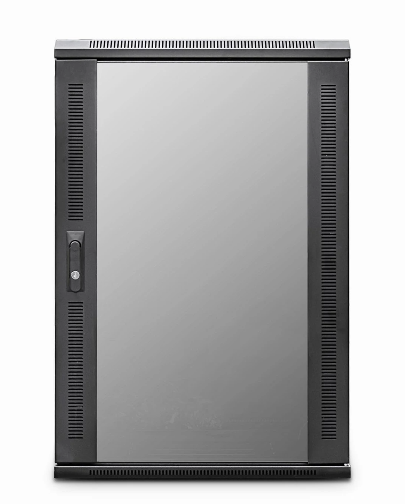 DESCRIPTIONSmall-Scale, Quality Networking Deployment - Competitively Priced

Looking to deploy a small-height data or telco cabinet but need the
advantages of a fullheight cabinet but don’t need a fitted fan tray?

The newly designed ValuCab 12U 800mm Deep Cabinet and 15U floor-standing cabinets are ideal for
many installations that need all the advantages for full width, 19-inch racking,
full depth, adjustable mount posts but does not include a fitted fan tray, thus keeping
your costs to a minimum. Of course our other accessories including castors, jacking
feet and M6 cage nuts and bolts.

With more networking, telco, PBX and broadcast equipment becoming more
compact and of course thinking all installations do not require a high,
towering 42U cabinet for example, the new ValuCab 12U 800mm Deep Cabinet and 15U range are
ideal for IT rooms, PBX switching centres, SME business applications, but without the
extra height clearance needed.

Superb-build quality of course is assured, multiple cable entries, together
with left/right hinged safety-glass door as standard, together with a hard-wearing
black, powder-coated finish and assembled here in the UK..SPECIFICATIONS12U high 600W 800DETSI 19” front/rear profiles, adjustable
Lockable vented glass door, reversible
Removable side panels, rear lockable door
Ideal for SME, IT Rooms, PBX & Broadcast
Fitted castors and jacking feet (4))
UK Assembled and quality assuredTECHNICAL INFOSKU/MPN: CAB-FE-12U-68NA
EAN:  8400800034236
Dimensions:  600(width) x800(depth) x720mm (height)